Due Dates for “What Element Am I Most Like?” Essay Name: ______I have the first draft of my writing -  due March 16th/17th  (for in class revisions) ______I have my final drafts due March 23/24th ______I have created an element cover - due by March the 23rd/24th. It could look something like this:Feedback for my writing is from:___________________________ and ________________________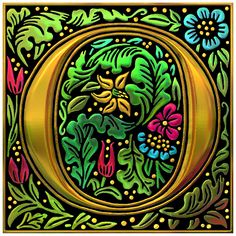 If you choose or need to work on these at home (based on the above due dates), please record your work time on Home Study Daily Engagement Record.All parts of the assignment were completed on time: Yes_______ No________  If not, why not?_____________________________________________________________________________________Thanks!   Rita 